UNIVERSIDADE FEDERAL DO MARANHÃO - UFMA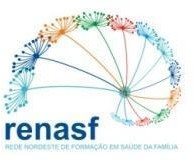 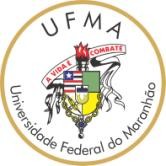 PRÓ-REITORIA DE PESQUISA, PÓS-GRADUAÇÃO E INOVAÇÃO REDE NORDESTE DE FORMAÇÃO EM SAÚDE DA FAMÍLIA MESTRADO PROFISSIONAL EM SAÚDE DA FAMÍLIACentro Pedagógico Paulo Freire, Sala de tutoria, 1º Andar Norte/ Av. dos Portugueses, 1966 - Cidade Univ. Dom Delgado, Campus Bacanga, CEP: 60740-000 – São Luis -MA –BrasilFone: (98) 3272-9707 /renasf@ufma.br / www.renasf.ufma.br http://www.pppg.ufma.brANEXO 01 - FORMULÁRIO DE CREDENCIAMENTODe:Para: Coordenação do Programa de Mestrado profissional em Saúde da FamíliaPrezada Coordenadora,Venho requerer à Coordenação meu credenciamento junto ao Programa de Mestrado Profissional em Saúde da Família para a(s) Linha(s) de Pesquisa:Para tanto, encaminho, em anexo, os seguintes documentos para  avaliação  técnica e científica:Carta de encaminhamento com compromisso de cumprimento às Normas Internas do Programa, da MPSF-Nucleadora Ufma e da CAPES (anexo);Formulário de credenciamento (anexo);Carta explicitando os pontos relevantes do seu percurso de formação, vínculo e/ou aproximação com a área da Saúde da Família e convergência com uma ou mais linhas de pesquisa do MPSF.Link do Currículo Lattes atualizado.Comprovação do título de Doutorado (frente e costa)Declaro que estou de acordo com o Regimento Interno do Programa de Mestrado Profissional em Saúde da Família.São Luis/MA, 	de 	de 2019.Dados de contatos:E-mail:		 Telefones:			 Assinatura:  	